СОВЕТ ДЕПУТАТОВ                                           муниципального округа НовогиреевоРЕШЕНИЕ18 июня 2019 года № 04-07/19В соответствии с пунктом 5 части 2 статьи  Законом города Москвы от 11 июля 2012 года № 39 «О наделении органов местного самоуправления муниципальных округов в городе Москве отдельными полномочиями в городе Москве», Постановлением Правительства Москвы от 02 июля 2013 № 428-ПП «О порядке установки ограждений на придомовых территориях в городе Москве» и рассмотрев протокол общего собрания собственников помещений от 06 мая 2019 года в многоквартирном доме по адресу: ул. Перовская., дом 56/55 об установки ограждающего устройства, Совет депутатов решил:1.. Согласовать установку 1 (одного) ограждающего устройства на придомовой территории по адресу: ул. Перовская., дом 56/55, согласно приложению. 2. Направить настоящее решение лицу, уполномоченному на представление интересов собственников помещений в многоквартирном доме по вопросам, связанным с установкой ограждающих устройств и их демонтажем, управу района Новогиреево, ГБУ «Жилищник района Новогиреево», Департамент территориальных органов исполнительной власти города Москвы.3. Опубликовать настоящее решение в бюллетене «Московский муниципальный вестник» и разместить на официальном сайте органов местного самоуправления муниципального округа Новогиреево www.mo-novogireevo.ru.4. Настоящее решение вступает в силу с даты его принятия. 5. Контроль за выполнением настоящего решения возложить на главу муниципального округа Новогиреево В.М. Чикунова.Глава муниципального округа Новогиреево		           		 В.М.ЧикуновПриложение к решению Совета депутатов муниципального округа Новогиреево          			от 18.06.2019 № 04-07/19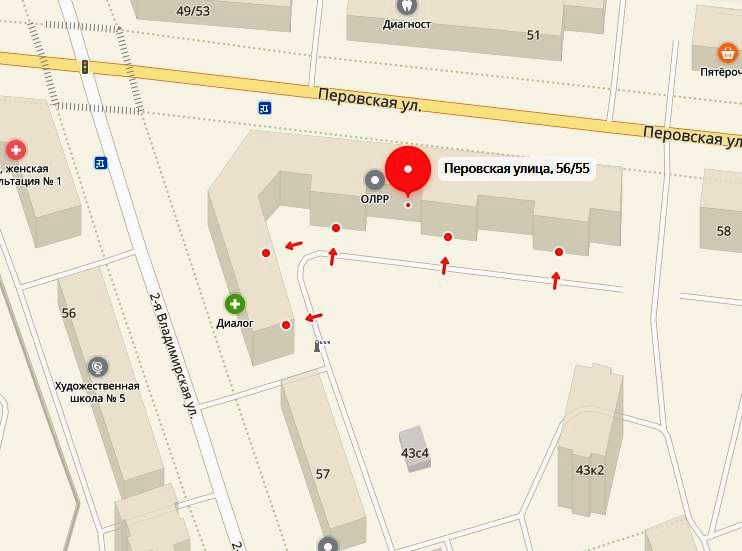 Шлагбаум автоматический откатной антивандальный с электромеханическим приводом.О согласовании установки ограждающегоустройства по адресу: ул. Перовская дом 56/55